SCIENCE 9: Course Outline and ExpectationsTeacher:	Ms. Adrangi    Maryam.Adrangi@sd41.bc.ca Website: 	http://msadrangi.weebly.com  			Room:		219Textbook: 	BC Science Probe 9    Username: BCSP9_studentcentre	Password: BCSP9_onlinelearningTextbook website: 	http://www.nelson.com/bcscienceprobe9/centre.html Science 9 is a general course intended to treat a variety of topics in an integrated manner. It is designed to build on the Science 8 course in terms of difficulty and content. It is a prerequisite for science 10.Topics and Chapter ReferencesProcesses of Science – Chapter 1, and ongoing throughout the yearLife Science: Reproduction – Chapters 2, 3, 4Physical Science: Atoms, Elements, and Compounds – Chapters 5 , 6, 7, 8Physical Sciences: Characteristics of Electricity – Chapters 9, 10, 11Earth Science: The Geosphere, Biosphere, Hydrosphere, and Atmosphere - handoutsMark distributionTests and quizzes		60% of each termAssignments and projects	40% of each termEach term will be weighted equally. If a student obtains less than 50% average for all three terms, they will be expected to write a supplemental exam at the end of the year. Class Expectations: You are expected to come to class on time and be ready to learn. If for some reason you arrive late, please come in and catch up quietly. Repeated late arrivals will result in a conversation with the student and student’s guardians to see what can be done to change the behaviour. Please be respectful of your peer’s time in class and be on time so that you can effectively take part in class activities. Personal electronic devices such as cell phones, cameras, portable games, are not to be used during class time unless specifically allowed for a particular assignment. If you are having difficulty with course content, it is your right and responsibility to ask me for help in class, AND to see me outside of class time for assistance and support. If you would like help at lunch or after school, please be in touch (either in person or by email).Assignments and labs:You are expected to attend every class, and complete all assignments and labs. If you miss a class, it is your responsibility to find out what was assigned, and when it is due (and to hand it in on time). Assignments will be posted at: http://msadrangi.weebly.com   It is essential for your understanding of science that you get into the habit of completing your assignments and projects regularly, and on time. If you are having trouble with any of the assignments, ask for help right away.** Note: If you are absent on the day of a lab, you must make arrangements with me to come in at lunch or after school to complete the lab **Tests and quizzes: You will be informed of the test dates at least one week in advance. If you have a valid reason for being away on the day of a test or quiz, you must discuss it with me before the test day to make alternate arrangements. If you are ill on the day of a test, your parent or guardian must call or e-mail me at school IN THE MORNING OF YOUR ABSENCE, before school starts.Materials: Students should come prepared every day with lined paper for notes and activities. Students will also need to have a duotang or folder to keep in the class as their portfolio. They are required to have this for the entire year and it will be an excellent resource to keep track of their learning throughout the year. I would like them to put everything that I mark in this portfolio (projects, quizzes, assignments, etc.). Notes need not be included; however, I may ask to look at notes at any time throughout the year to ensure students are staying on track and keeping on top of their work. So keep notes! You will periodically need other materials such as rulers, graph paper, and/or calculators. In that case, I will inform you in advance. Please note that when you need to use a calculator you must use a calculator…not a smart phone ;)“I” Report: Students who have incomplete or unsatisfactory assignments or tests each term may receive an “I” (Incomplete) Report outlining expectations and strategies required for the student to complete and pass the term/year.  Failure to complete tasks outlined in the I-report may result in a failing grade.Note to Parents: Please acknowledge that you have read the contents of this outline as presented to you by your child by signing below. If there are any concerns of questions, please contact me at 604-296-6880 or email (Maryam.adrangi@sd41.bc.ca)Signature ________________________			Date _____________________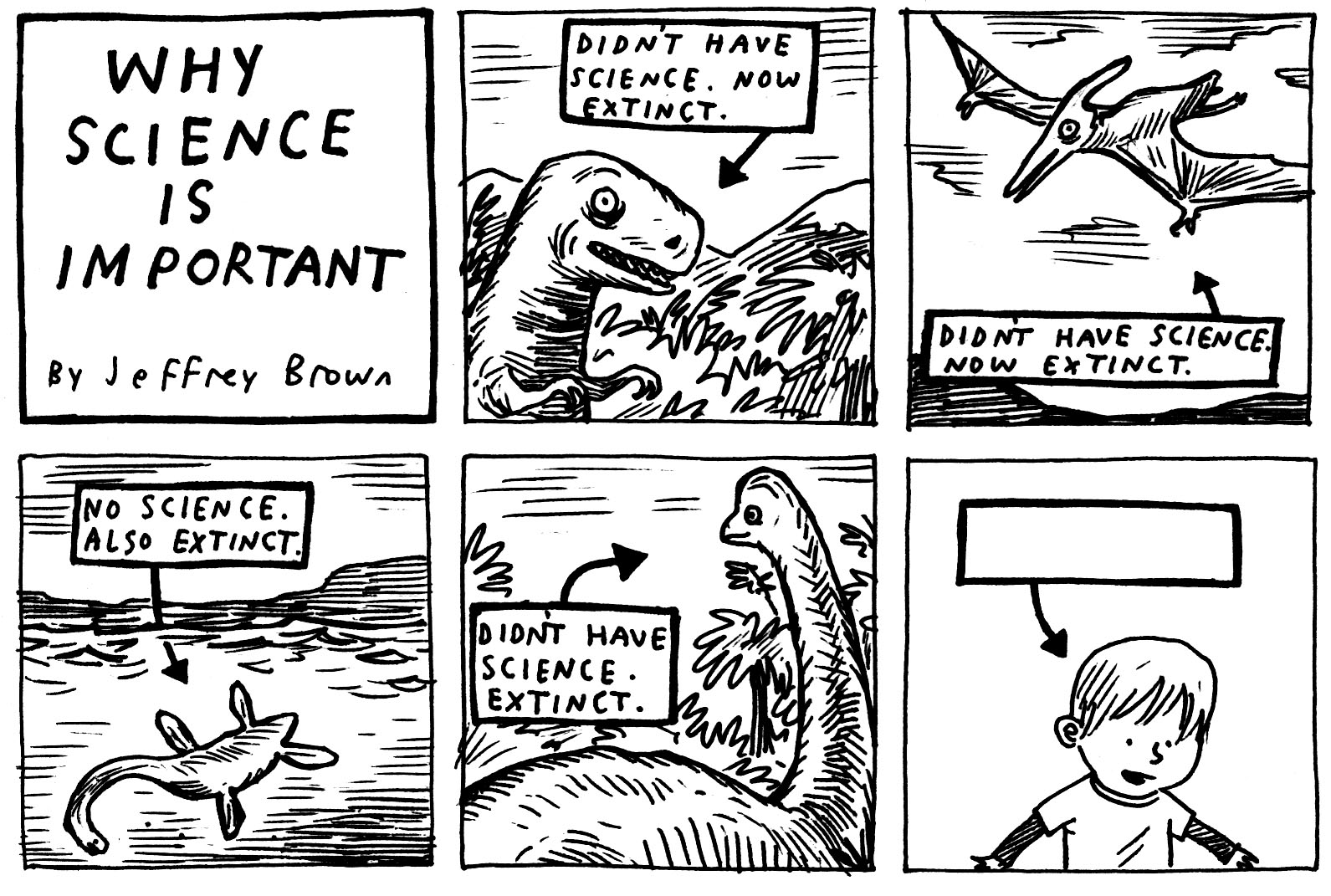 